UConn Hartford Campus*Please check your UConn email regularly for updates on Hartford Campus building hours.School of Social Work Building (HSSW)38 Prospect StreetHartford, CT 06103https://socialwork.uconn.edu/Adjunct faculty office: HSSW Room 223Adjunct mailboxes: HSSW Room 103 ~ lock code: 2018Printers are located on HSSW 3rd floorResources for SSW Faculty and Staff: https://socialwork.uconn.edu/info-faculty-staff/ Hartford Times Building (HTB)10 Prospect StreetHartford, CT 06103UConn Library at the Hartford Public Library (HPL)500 Main StreetHartford, CT 06103Due to significant water damage sustained at the Hartford Public Library as the result of a burst pipe, the Hartford Public Library (HPL) and all UConn Library spaces located in HPL are closed to the public.  In the interim, UConn Library will provide reference consultations in person or virtually by appointment.Library Hours:
https://lib.uconn.edu/about/library-location-hours/hartford-campus-library/Contact ListSSW Deans and DirectorsDean – Laura Curran
Office: 959-200-3648
Laura.curran@uconn.edu Interim Associate Dean for Academic Affairs & Co-Director of the PhD Program – Scott Harding
Office: 959-200-3628
Scott.harding@uconn.edu Associate Dean for Research – Jennifer Manuel
Office: 959-200-3612Jennifer.manuel@uconn.eduInterim MSW Program Director – Joy Learman
Office: 959-200-3632
Joy.learman@uconn.edu BSW Program Director – Paula Nieman
Office: 959-200-3654
Paula.nieman@uconn.eduInterim Co-Director of the PhD Program – Cristina WilsonOffice: 959-200-3674Cristina.wilson@uconn.edu Field Education Director – Nicole Campbell
Office: 959-200-3656
Nicole.campbell@uconn.eduDirector of Strategic Programming – Milagros Marrero-Johnson
Office: 959-200-3606
Milagros.marrero-johnson@uconn.eduFinance and Administration Director – Stephen Marchillo
Office: 959-200-3614
stephen.marchillo@uconn.eduSSW OfficesOffice of Field Education – HSSW Room 112
Office: 959-200-3636
sswfielded@uconn.eduField education gives students insight into the wide range of social work settings where graduates may become employed. By working in the field with social work professionals who are qualified UConn Field Instructors, students have the opportunity to integrate theory with practice. Students in the Master of Social Work program participate in two field education internships.Office of Outreach and Continuing Education – HSSW Room 206
Office: 959-200-3617
SSWCE@uconn.edu
socialworkce.uconn.eduOur Continuing Education Program offers practitioners the opportunity to stay current with new ideas and methods being introduced into practice. Every social worker and human service professional has the responsibility to ensure that they are providing quality services for their clients, agencies, and communities. Continuing Education programs are offered throughout the year. Instructors are experts in their fields and the topics they address are current and the most relevant to today's social work practice.Office of Student and Academic Service (OSAS) – HSSW Room 106
Office: 959-200-3687
sswstudentservices@uconn.eduhttps://socialwork.uconn.edu/current-students/OSAS provides support to Non-Degree, BSW, MSW and PhD students during their academic program. OSAS also serves as a resource liaison in connecting students to appropriate services and administers the admission process.Information Technology Support (ITS) – HSSW Room G02
Office: 959-200-3666
Select option #1: In class
Select option #2: General supportThe primary mission of Hartford ITS is to support and facilitate the technology needs of the campus community in their pursuit of research, teaching, learning, outreach, and engagement in the greater Hartford area.Hartford Campus ContactsUConn Library at the Hartford Public Library – *500 Main Street, Hartford, CT 06103Due to significant water damage sustained at the Hartford Public Library as the result of a burst pipe, the Hartford Public Library (HPL) and all UConn Library spaces located in HPL are closed to the public.  In the interim, UConn Library will provide reference consultations in person or virtually by appointment.
Main Office: 959-200-3466
SSW Librarian: Janice Mathews (959-200-3461, Janice.mathews@uconn.edu) 
Website: lib.uconn.edu/libraries/hartford-campus-library/UConn Barnes and Noble Bookstore – 18 Front Street, Hartford, CT 06103
Main Office: 860-263-2260
Manager: Laurie Bompart (860-263-2270, Laurie.bompart@uconn.edu) UConn Transportation Services
Office: 860-486-1448
transportation@uconn.eduVisit https://hartford.uconn.edu/about/transportation/  for more information.Parking at the UConn Hartford CampusStreet parking is available outside of the school. For those interested, UConn parking permits are available at the nearby parking garages. UConn Hartford adjuncts should apply online using the link below. Please be sure to select the option for Special Payroll permits. For additional information, contact Parking Services at 860-486-4930.Parking Permit Application:  https://park.uconn.edu/wp-content/uploads/sites/3639/2021/07/Propark-Vehicle-Parking-Registration-PDF-Form-2-1.pdfUConn Hartford Employee Parking: https://park.uconn.edu/employees/hartford/ Parking Garage Information:Convention Center Parking Garage – 860-728-2598Front Street North Garage – 860-524-8622Science Center Parking Garage – 860-987-6512Phone InstructionsCalling from one Hartford campus phone to another:Dial # followed by the last 5 digits of the extensionCalling to an outside line: Dial 10-digit phone numberEmergency ContactsEmergency police dispatch – 911
UConn Police (non-emergency police dispatch) – 860-486-4800
SSW Security desk – 959-200-3683Emergency InformationPlease visit the Office of Public Safety’s website to learn about all information and resources regarding the Police Department, Fire Department, Office of Emergency Management, and Fire Marshal & Building Inspector: https://universitysafety.uconn.edu/. In the event of an emergency, please contact 911.In the event of a non-emergency, please contact UConn Dispatch at 860-486-4800. They will immediately radio the UConn Hartford Police to send an officer.Campus Closing24-hour emergency closing information number: (860) 486-3768
Sign up for text message alerts: https://alert.uconn.edu/get-alerts For infrastructure and weather related emergency closings, class cancellation and delay information, please call the emergency line, check your local TV stations, or refer to alert.uconn.edu to determine if there is a class cancellation or delay. “Emergency Closing Make up Dates” can be found on the Academic Calendar at registrar.uconn.edu. In the event that the University is closed due to inclement weather or other emergency on a regularly scheduled class day, instructors are expected to make reasonable attempts to complete all stated course learning objectives by the last day of classes. When scheduling a make-up time please check with the Scheduler for the Hartford Campus, Nicole Ariyavatkul:  959-200-3833, to avoid conflict and ensure space availability.Snow Parking Ban InformationWhen heavy snowfall is predicted, the Mayor may declare a snow emergency parking ban to ensure roads remain open for DPW and emergency vehicles. During a snow emergency parking ban, all on-street parking is prohibited throughout the City of Hartford, cars left parked on City streets will be ticketed and towed. Blue lights have been installed at 16 major intersections, and will be illuminated 6 hours before a parking ban takes effect. The light will remain illuminated throughout the duration of the parking ban. The purpose of the blue lights is to notify residents that it is necessary to move cars parked on city streets and there is an active parking ban. Vehicles MUST be removed from City Blue Light lots 6 hours after the parking ban has been lifted.To sign up for parking ban notifications please register with the City's emergency services alert system http://www.hartford.gov/emergency-services. Residents without access to off-street parking may move their vehicles to the following “Blue Light Lot” locations:130 Sisson Ave2434 Main St135 Main St50 Curcombe St20 Francis Ct547 Park St60 Chadwick Ave45 Evergreen Ave77 Laurel StSigourney and HomesteadLearning Corridor Parking Garage - Brownell St EntranceAlso available are City Parks and Centers, and All Hartford District School Parking Lots. For more information, please visit https://www.hartfordct.gov/Government/Departments/Public-Works/Snow-Parking-Ban.Adjuncts - Getting StartedComplete Your Paperwork in PageUpYou'll receive an email from the PageUp system with items that need your attention.Contact Iris Strong (iris.strong@uconn.edu) with questions.Obtain Your NetID and UConn Email and Create Passwords for BothThe NetID and password will be their credentials for logging into their UConn email, Student Admin and HuskyCT. NetID Management: https://netid.uconn.edu/
Email Log in: https://email.uconn.edu/ Contact UConn Hartford ITS for support: hartford.its@uconn.edu Get Your UConn IDBe sure to request your Husky One Card (UConn ID): https://onecard.uconn.edu/Contact the One Card Office (860-486-3129) with questions.Obtain the Master Syllabus for the Course You are Teaching and Begin Working on Course MaterialsYou'll receive a copy of the master syllabus of the course you will be teaching via email from the program director, faculty course lead, or program assistant. Course Textbooks: Adopting Textbooks and Desk CopiesInstructors must adopt textbooks for their class(es) each semester by emailing Laurie Bompart (Laurie.bompart@uconn.edu) at the UConn Hartford Bookstore as soon as possible. All textbook adoptions and questions can be fielded through Laurie Bompart. If your class does not require a textbook, please email Laurie Bompart to let her know. Instructors can request desk copies via online portals on publishing websites. You will receive a guide to requesting desk copies. Please email Chelsea Lebron (chelsea.lebron@uconn.edu) for assistance.Request Your HuskyCT Site and Begin Building Your Course UConn’s learning management system, “HuskyCT,” is powered by Blackboard Learn. Use HuskyCT to electronically send announcements, post content, collect and grade assignments, give quizzes, hold discussions, post grades, and more. Website/Log In: https://huskyct.uconn.edu/Requesting HuskyCT Courses: https://kb.uconn.edu/space/SAS/10776805549HuskyCT Support: https://edtech.uconn.edu/huskyct/ Attend Adjunct OrientationPlease refer to the Fall and Spring 2023-2024 – Pedagogy Workshops and Check-In Schedule located here (under the Adjuncts section): https://socialwork.uconn.edu/info-faculty-staff/ EPAS EvaluationsTo ensure the School of Social Work is teaching according to the standards of our accrediting body, Council on Social Work Education, instructors teaching method and foundation courses are required to complete a spreadsheet evaluating their students. These spreadsheets are due to the Program Assistant in the Dean’s office by the final grade submittal date of each semester. You’ll receive your spreadsheet and instructions toward the end of the semester.Adjuncts - Helpful InformationInstructor SupportThe Center for Excellence in Teaching and Learning (CETL) is dedicated to the support and advancement of best practices in teaching and learning at the University of Connecticut.Office: 860-486-0457
Email: cetl@uconn.edu 
Website: http://cetl.uconn.edu/CETL frequently offers online webinars on HuskyCT. Visit https://fins.uconn.edu/ for upcoming opportunities.Offering Permission NumbersClarification on SSW’s policy: Permission numbers are used for instructor consent classes, over-enrollment and overriding requisites. Students in need of permission numbers need to request them from the instructor of the course. For instructors, step-by-step instructions on how to obtain permission numbers can be found at: https://kb.uconn.edu/space/SAS/10776805547/Viewing+and+Creating+Class+Permission+Numbers Procedure for Cancelling a ClassInstructors should email their students through Student Admin or HuskyCT to notify them of class cancellation. Notify OSAS (preferably by email) with the cancelled class name, date, time and building/room number. OSAS will then post a sign next to your classroom indicating the class cancellation if the instructor is unable to do so.For Students with Academic DifficultiesIf you have a student in your class that is having academic difficulties, please contact the MSW or BSW Program Director immediately—they will provide you with the name and contact information of the student’s faculty advisor for follow-up.Posting Grades or Grade ChangesInstructors are to change grades through their student administration account – visit Student Administration’s Instructors and Advisors Guides for step-by-step instructions.Accessing Student Evaluations of TeachingOffice of Institutional Research and Effectiveness
https://bpir.uconn.edu/home/institutional-research/set/ Email: SETeaching@uconn.edu For instructions on how to access your student evaluations of teaching, please review the following website: https://oire.uconn.edu/set/. Evaluations can now be done in class or outside of class, using smart phones, tablets or laptops.Student ResourcesCenter for Students with Disabilities - Hartford – HTB Student Services Suite 107
Katie Halbruner, Regional Campus Coordinator for Hartford
Email: katie.halbruner@uconn.edu 
Phone: 959-200-3872
Website: http://csd.uconn.edu/ Mental Health Resource Center – HTB Room 113
Naa Opoku Gyamfi, Clinical Case Manager
Email: naa.opoku-gyamfi@uconn.edu
Phone:  959-200-3905
Website: https://mhrc.hartford.uconn.edu/Registration Assistance – HSSW Room 106
Office of Student and Academic Services
Office: 959-200-3687
Course registration is through Student Admin: http://studentadmin.uconn.edu/ Veteran’s Benefits – HTB Room 207
https://hartford.uconn.edu/veterans/Writing (“W”) Center – HTB 218
Email: jacob.horn@uconn.edu 
Website: http://wcenter.hartford.uconn.edu/
Make an appointment: https://hartford.mywconline.com/Quick LinksSchool of Social Work Links and ResourcesSSW Website: https://socialwork.uconn.edu/SSW Resources for Faculty and Staff: https://socialwork.uconn.edu/info-faculty-staff/SSW Academic Calendars and Class Schedules: https://socialwork.uconn.edu/calendars-and-schedules/MSW Student Handbook: https://socialwork.uconn.edu/msw-students/ BSW Student Handbook: https://socialwork.uconn.edu/bsw-students-2/Office of Outreach and Continuing Education: https://socialwork.uconn.edu/ssw-continuing-education/UConn Employee Information and ResourcesNetID Management: https://netid.uconn.edu/Email Log in: https://email.uconn.edu/UConn One Card Office (UConn ID): https://onecard.uconn.edu/UConn Hartford Transportation: https://hartford.uconn.edu/about/transportation/UConn Hartford Employee Parking: https://park.uconn.edu/employees/hartford/ UConn Hartford Library Hours: https://lib.uconn.edu/about/library-location-hours/hartford-campus-library/Safety Information and ResourcesUniversity Safety: https://universitysafety.uconn.edu/UConn Alerts: https://alert.uconn.edu/get-alertsCity of Hartford Alert System: https://www.hartfordct.gov/Government/Departments/Emergency-Services/AlertSystemHartford Snow Parking Ban Information: https://www.hartfordct.gov/Government/Departments/Public-Works/Snow-Parking-BanUConn Instructor Systems and ResourcesStudent Admin: https://studentadmin.uconn.edu/Student Administration System Guides for Instructors: https://kb.uconn.edu/space/SAS/10758194594/InstructorsGuide on Viewing and Creating Permission Numbers: https://kb.uconn.edu/space/SAS/10776805547/Viewing+and+Creating+Class+Permission+NumbersUConn’s Learning Management System, HuskyCT: https://huskyct.uconn.edu/HuskyCT Support: https://edtech.uconn.edu/huskyct/UConn Hartford Information Technology Services (IT): https://hartford.uconn.edu/its/UConn Knowledge Base (guides and policies on various topics): https://kb.uconn.edu/Center for Excellence in Teaching and Learning (CETL) (upcoming events and workshops): https://fins.uconn.edu/Student Evaluation of Teaching: https://bpir.uconn.edu/home/institutional-research/set/UConn Hartford Library: https://lib.uconn.edu/location/hartford-campus-library/Student ResourcesCenter for Students with Disabilities: https://csd.uconn.edu/UConn Hartford Mental Health Resource Center: https://mhrc.hartford.uconn.edu/The Writing Center at UConn Hartford: https://wcenter.hartford.uconn.edu/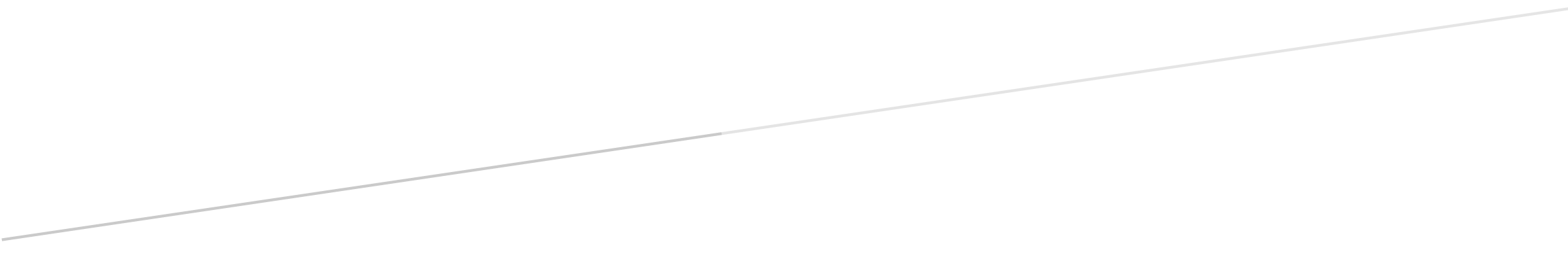 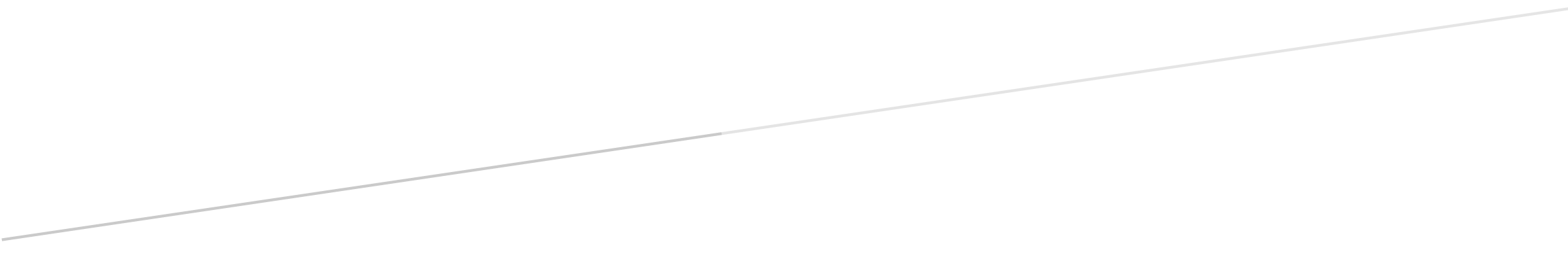 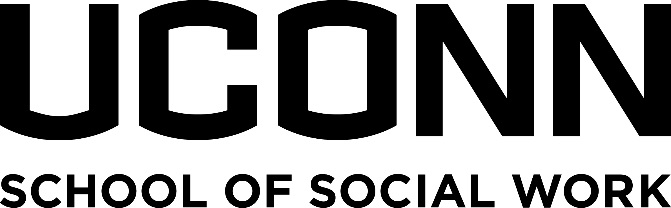 